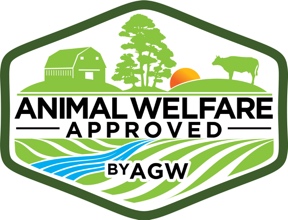 Poultry transport plan templateTransport and handling for day oldsTransport and handling for day oldsSource hatchery name, address and contact numbersWhat type of container are fresh hatched chicks, poults, ducklings, etc. transported in?How many chicks, poults, ducklings, etc. are transported per container?Is the container marked as containing live birds?How long does transport take from hatchery to placement on your farm?Transport and handling for pulletsTransport and handling for pulletsSource name and addressWhat type and size of container are pullets transported in?What age are pullets transported on or off the farm?How many pullets, or what weight of pullet, are transported per sq. ft. of container?How long does transport take from pullet rearing site to placement on your farm?Transport and handling for adult breeder birdsTransport and handling for adult breeder birdsSource name and addressWhat type and size of container are breeders transported in?What age are breeders transported on or off the farm?How many breeders, or what weight of breeder, are transported per sq. ft. of container?Moving poultry houses and pensMoving poultry houses and pensMoving poultry houses and pensMoving poultry houses and pensMoving poultry houses and pensDo you move poultry houses and pens during the lifetime of the flock?YesNoIf yes, describe your procedure and how you ensure the safety of the birds while you move their house or penEmergency transportEmergency transportIf you had to transport a bird or birds in an emergency – for example, to a vet for diagnosis and treatment – what kind of vehicle, container or trailer would you use to move the bird?How far would you have to travel to take a bird to see a vet?Transport and handling at end of layTransport and handling at end of layTransport and handling at end of layTransport and handling at end of layTransport and handling at end of layPullets and breedersPullets and breedersPullets and breedersPullets and breedersPullets and breedersFor birds older than day old, is water withdrawn prior to catching?YesNoIf yes, how long before catching is water withdrawn?Is feed withdrawn prior to catching?YesNoIf yes, how long before catching is feed withdrawn?Who carries out catching?Farm staffHired catchersHow are birds caught (e.g. double leg catching, held round body, etc.)?All transported birdsAll transported birdsAll transported birdsAll transported birdsWho transports birds?Who transports birds?Who transports birds?Who transports birds?Farms own staff/trailerCourier/haulierPostal serviceBy airIf the Postal Service is involved in transport of your birds at any time in their lives please answer the following questionsIf the Postal Service is involved in transport of your birds at any time in their lives please answer the following questionsWhat Post Office are your birds delivered to and how far is this from your farm?Does the Post Office inform you that your birds are there/on the way?How much notice does the Post Office give you that birds are ready for collection?Do you tell the Post Office when you order/expect birds?What mortality have you had from birds delivered by the Post Office?Transport and handling when taking birds to slaughterTransport and handling when taking birds to slaughterTransport and handling when taking birds to slaughterTransport and handling when taking birds to slaughterTransport and handling when taking birds to slaughterTransport and handling when taking birds to slaughterWho catches birds prior to transport?Who catches birds prior to transport?Who catches birds prior to transport?Who catches birds prior to transport?Who catches birds prior to transport?Who catches birds prior to transport?Farms own staffExternal catching teamExternal catching teamDescribe how and when birds are caughtDescribe how and when birds are caughtDescribe how and when birds are caughtDescribe how and when birds are caughtDescribe how and when birds are caughtDescribe how and when birds are caughtIs water withdrawn prior to catching?Is water withdrawn prior to catching?YesNoIf yes, how long before catching is water withdrawn?If yes, how long before catching is water withdrawn?Is feed withdrawn prior to catching?Is feed withdrawn prior to catching?YesNoIf yes, how long before catching is feed withdrawn?If yes, how long before catching is feed withdrawn?How long is the total feed withdrawal up to point of slaughter?How long is the total feed withdrawal up to point of slaughter?Who transports birds to slaughter?Who transports birds to slaughter?Who transports birds to slaughter?Who transports birds to slaughter?Who transports birds to slaughter?Who transports birds to slaughter?Farms own staff/trailerHaulierHaulierMaximum travel length to slaughterMaximum travel length to slaughterMaximum travel length to slaughterMaximum travel length to slaughterMaximum travel length to slaughterMaximum travel length to slaughterTimeMilesMilesStocking density in cratesStocking density in cratesStocking density in cratesStocking density in cratesStocking density in cratesStocking density in crates